PERSON SPECIFICATIONKEY RESULT AREAS ORGANISATIONAL RESPONSIBILITIES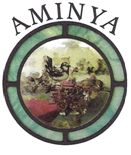 APPLICANT INFORMATIONMid Murray Homes for the Aged IncPOSITION DESCRIPTIONMid Murray Homes for the Aged IncPOSITION DESCRIPTIONMid Murray Homes for the Aged IncPOSITION DESCRIPTIONMid Murray Homes for the Aged IncPOSITION DESCRIPTIONMid Murray Homes for the Aged IncPOSITION DESCRIPTIONMid Murray Homes for the Aged IncPOSITION DESCRIPTIONPosition DetailsPosition DetailsPosition DetailsPosition DetailsNo.1Position Title:	 Position Title:	 Allied Health Professional(Physiotherapist/Occupational Therapist)Employment Status: Continuing/Temporary/Casual Permanent/Fixed TermPermanent/Fixed TermDivision:Division:Mid Murray Homes for the AgedFTE: Full-time/Part-timePart Time/Full TimePart Time/Full TimeBusiness Unit:Business Unit:Aminya Residential Aged Care ServicesAward /Level or GradeHealth Professionals & Support Services Award 2010Level 2/3Level 2/3Reports To:Reports To:Care ManagerDate Last Reviewed:12 March 202012 March 2020Direct Reports:Direct Reports:NilNilNilNilRelationships Internal:Relationships Internal:This position is required to have effective relationships and communications with all staff and residents.This position is required to have effective relationships and communications with all staff and residents.This position is required to have effective relationships and communications with all staff and residents.This position is required to have effective relationships and communications with all staff and residents.Relationships External:Relationships External:The position interacts and communicates with all stakeholders in the aged care sector and broader service sector including physical and mental health, training and education. This includes liaison with community networks with a range of external agencies, service providers, business authorities and all cultures including homeless and vulnerable sectors of the community.The position interacts and communicates with all stakeholders in the aged care sector and broader service sector including physical and mental health, training and education. This includes liaison with community networks with a range of external agencies, service providers, business authorities and all cultures including homeless and vulnerable sectors of the community.The position interacts and communicates with all stakeholders in the aged care sector and broader service sector including physical and mental health, training and education. This includes liaison with community networks with a range of external agencies, service providers, business authorities and all cultures including homeless and vulnerable sectors of the community.The position interacts and communicates with all stakeholders in the aged care sector and broader service sector including physical and mental health, training and education. This includes liaison with community networks with a range of external agencies, service providers, business authorities and all cultures including homeless and vulnerable sectors of the community. Aminya Values Aminya Values Aminya Values Aminya Values Aminya Values Aminya ValuesVisionMissionPhilosophyOur vision is to be recognised as an organisation which promotes a positive and                                                  innovative environment for our resident’s by ensuring the delivery of high quality care services through consultation and quality management.Our mission is to promote and enhance the quality of life of the residents entrusted to our care. The following statements support our commitment to our mission:Our residents are treated with dignity and respectOur residents feel safe and secure in their homeOur residents religious and cultural identity is respected and nurturedOur residents sexual expression, sexual  orientation and intimate preferences are respected and supportedOur residents receive an appropriate standard of care to meet their individual needs without encroaching on their  right to maintain their independence   Our residents are supported to conduct activities that carry an element of risk through consultation and risk mitigation strategiesOur residents’ privacy and confidentiality is upheldOur residents are always treated as individuals; and acknowledged as the experts in their own care.It is our belief that the residents of Aminya should continue to live a fulfilling and purposeful life by maintaining their relationships, preferences and individuality.It is our hope that each and every resident will consider Aminya to be their home.Our vision is to be recognised as an organisation which promotes a positive and                                                  innovative environment for our resident’s by ensuring the delivery of high quality care services through consultation and quality management.Our mission is to promote and enhance the quality of life of the residents entrusted to our care. The following statements support our commitment to our mission:Our residents are treated with dignity and respectOur residents feel safe and secure in their homeOur residents religious and cultural identity is respected and nurturedOur residents sexual expression, sexual  orientation and intimate preferences are respected and supportedOur residents receive an appropriate standard of care to meet their individual needs without encroaching on their  right to maintain their independence   Our residents are supported to conduct activities that carry an element of risk through consultation and risk mitigation strategiesOur residents’ privacy and confidentiality is upheldOur residents are always treated as individuals; and acknowledged as the experts in their own care.It is our belief that the residents of Aminya should continue to live a fulfilling and purposeful life by maintaining their relationships, preferences and individuality.It is our hope that each and every resident will consider Aminya to be their home.Our vision is to be recognised as an organisation which promotes a positive and                                                  innovative environment for our resident’s by ensuring the delivery of high quality care services through consultation and quality management.Our mission is to promote and enhance the quality of life of the residents entrusted to our care. The following statements support our commitment to our mission:Our residents are treated with dignity and respectOur residents feel safe and secure in their homeOur residents religious and cultural identity is respected and nurturedOur residents sexual expression, sexual  orientation and intimate preferences are respected and supportedOur residents receive an appropriate standard of care to meet their individual needs without encroaching on their  right to maintain their independence   Our residents are supported to conduct activities that carry an element of risk through consultation and risk mitigation strategiesOur residents’ privacy and confidentiality is upheldOur residents are always treated as individuals; and acknowledged as the experts in their own care.It is our belief that the residents of Aminya should continue to live a fulfilling and purposeful life by maintaining their relationships, preferences and individuality.It is our hope that each and every resident will consider Aminya to be their home.Our vision is to be recognised as an organisation which promotes a positive and                                                  innovative environment for our resident’s by ensuring the delivery of high quality care services through consultation and quality management.Our mission is to promote and enhance the quality of life of the residents entrusted to our care. The following statements support our commitment to our mission:Our residents are treated with dignity and respectOur residents feel safe and secure in their homeOur residents religious and cultural identity is respected and nurturedOur residents sexual expression, sexual  orientation and intimate preferences are respected and supportedOur residents receive an appropriate standard of care to meet their individual needs without encroaching on their  right to maintain their independence   Our residents are supported to conduct activities that carry an element of risk through consultation and risk mitigation strategiesOur residents’ privacy and confidentiality is upheldOur residents are always treated as individuals; and acknowledged as the experts in their own care.It is our belief that the residents of Aminya should continue to live a fulfilling and purposeful life by maintaining their relationships, preferences and individuality.It is our hope that each and every resident will consider Aminya to be their home.Our vision is to be recognised as an organisation which promotes a positive and                                                  innovative environment for our resident’s by ensuring the delivery of high quality care services through consultation and quality management.Our mission is to promote and enhance the quality of life of the residents entrusted to our care. The following statements support our commitment to our mission:Our residents are treated with dignity and respectOur residents feel safe and secure in their homeOur residents religious and cultural identity is respected and nurturedOur residents sexual expression, sexual  orientation and intimate preferences are respected and supportedOur residents receive an appropriate standard of care to meet their individual needs without encroaching on their  right to maintain their independence   Our residents are supported to conduct activities that carry an element of risk through consultation and risk mitigation strategiesOur residents’ privacy and confidentiality is upheldOur residents are always treated as individuals; and acknowledged as the experts in their own care.It is our belief that the residents of Aminya should continue to live a fulfilling and purposeful life by maintaining their relationships, preferences and individuality.It is our hope that each and every resident will consider Aminya to be their home.Primary Purpose of Position [relate to Aminya’s Strategic Plan and long-term objectives]Primary Purpose of Position [relate to Aminya’s Strategic Plan and long-term objectives]Primary Purpose of Position [relate to Aminya’s Strategic Plan and long-term objectives]Primary Purpose of Position [relate to Aminya’s Strategic Plan and long-term objectives]Primary Purpose of Position [relate to Aminya’s Strategic Plan and long-term objectives]Primary Purpose of Position [relate to Aminya’s Strategic Plan and long-term objectives]In accordance with the vision, mission and values of Aminya is responsible for providing high quality Allied Health services that meets the needs of residents.  Be a valuable team member working in conjunction with the Aminya nursing and ancillary staff, which has an interface with other aged care services providers.  Maintaining a business network that supports the work of organisations striving to assist frail older people and their carers living in the community.The key focus is to assist all the staff with providing aged care services within Aminya and to identify innovative and responsive projects, underpinned by a philosophy of wellness and enablement and to maximize independence. This will facilitate collaborative and support aged care service stakeholders and contribute to sector support and development in the delivery of high quality entry level care services for clients.In accordance with the vision, mission and values of Aminya is responsible for providing high quality Allied Health services that meets the needs of residents.  Be a valuable team member working in conjunction with the Aminya nursing and ancillary staff, which has an interface with other aged care services providers.  Maintaining a business network that supports the work of organisations striving to assist frail older people and their carers living in the community.The key focus is to assist all the staff with providing aged care services within Aminya and to identify innovative and responsive projects, underpinned by a philosophy of wellness and enablement and to maximize independence. This will facilitate collaborative and support aged care service stakeholders and contribute to sector support and development in the delivery of high quality entry level care services for clients.In accordance with the vision, mission and values of Aminya is responsible for providing high quality Allied Health services that meets the needs of residents.  Be a valuable team member working in conjunction with the Aminya nursing and ancillary staff, which has an interface with other aged care services providers.  Maintaining a business network that supports the work of organisations striving to assist frail older people and their carers living in the community.The key focus is to assist all the staff with providing aged care services within Aminya and to identify innovative and responsive projects, underpinned by a philosophy of wellness and enablement and to maximize independence. This will facilitate collaborative and support aged care service stakeholders and contribute to sector support and development in the delivery of high quality entry level care services for clients.In accordance with the vision, mission and values of Aminya is responsible for providing high quality Allied Health services that meets the needs of residents.  Be a valuable team member working in conjunction with the Aminya nursing and ancillary staff, which has an interface with other aged care services providers.  Maintaining a business network that supports the work of organisations striving to assist frail older people and their carers living in the community.The key focus is to assist all the staff with providing aged care services within Aminya and to identify innovative and responsive projects, underpinned by a philosophy of wellness and enablement and to maximize independence. This will facilitate collaborative and support aged care service stakeholders and contribute to sector support and development in the delivery of high quality entry level care services for clients.In accordance with the vision, mission and values of Aminya is responsible for providing high quality Allied Health services that meets the needs of residents.  Be a valuable team member working in conjunction with the Aminya nursing and ancillary staff, which has an interface with other aged care services providers.  Maintaining a business network that supports the work of organisations striving to assist frail older people and their carers living in the community.The key focus is to assist all the staff with providing aged care services within Aminya and to identify innovative and responsive projects, underpinned by a philosophy of wellness and enablement and to maximize independence. This will facilitate collaborative and support aged care service stakeholders and contribute to sector support and development in the delivery of high quality entry level care services for clients.In accordance with the vision, mission and values of Aminya is responsible for providing high quality Allied Health services that meets the needs of residents.  Be a valuable team member working in conjunction with the Aminya nursing and ancillary staff, which has an interface with other aged care services providers.  Maintaining a business network that supports the work of organisations striving to assist frail older people and their carers living in the community.The key focus is to assist all the staff with providing aged care services within Aminya and to identify innovative and responsive projects, underpinned by a philosophy of wellness and enablement and to maximize independence. This will facilitate collaborative and support aged care service stakeholders and contribute to sector support and development in the delivery of high quality entry level care services for clients.Process and Service ResponsibilitiesProcess and Service ResponsibilitiesProcess and Service ResponsibilitiesProcess and Service ResponsibilitiesProcess and Service ResponsibilitiesProcess and Service ResponsibilitiesAged Care Sector and Community Stakeholder Support Aged Care Sector and Community Stakeholder Support Aged Care Sector and Community Stakeholder Support Aged Care Sector and Community Stakeholder Support Aged Care Sector and Community Stakeholder Support Aged Care Sector and Community Stakeholder Support CriterionDescriptionEssential QualificationsCurrent (or be eligible for) registration with AHPRA (Australian Health Practitioner Regulation Agency) as a Physiotherapist and/or Occupational Therapist.Tertiary degree (or equivalent) Valid Senior First Aid CertificateExperience and UnderstandingProven experience in providing assessment and treatment of musculoskeletal, neurological and respiratory conditions using an evidence based and problem solving approach to care provision.   Empathy and an understanding of the ageing process.Experience using computerised clinical documentation systems.Supportive patient/resident interaction in ageing facilities.Commitment to the promotion of a culture for continuous improvement.Understanding of how employee interaction impacts with aged care issues.KnowledgeKnowledge of current practices in line with current training.Quality Improvement Principles.Current knowledge of aged care sector reforms.Department of Health and Ageing Accreditation Standards.Risk Management and Manual Handling Principles.An understanding of ACFI (Aged Care Funding Instrument) and/or a willingness to learn the Aged Care Qualifications Standards.Skills and AttributesStrong interest in an understanding of physiotherapy and/or occupational therapy for aged care residents and the role in assessing residents.Ability to work both independently and also as a valuable team member.Exceptional time management and organisational skills.Must be self-motivated and responsive to a situation where a high level of professional autonomy is required.Professional written, oral and verbal communication skills, including computer literacy.Relevant LegislationEqual Opportunity Act 1984Return to Work Act 2014Aged Care Act 1999Aged Care (LLLB) Act 2013Other relevant legislation pertaining to the roleSpecific Job requirementsProvide services to acute residents (musculoskeletal, neurological and respiratory) and,Residential Age care annual reviews, or as requested by the nursing staff.Work collaboratively with other members of the medical and nursing team. Develop, co-ordinate and evaluate health programs for residents.Act as a consultant to the Medical Officer and nursing staff in regard to the management of physiotherapy cases to ensure appropriate care is provided to residents.Adherence to all AHPRA and APA ethical principles.Complete and maintain up to date mandatory education.Ensure all documentation is completed and satisfies legal and policy guidelines.Continually evaluate and modify service delivery in order to meet ongoing resident needs such as through the utilisation of regular Quality Assurance Activities.Authorisations and DelegationsAuthorisations and delegations are in accordance with the appropriate Acts,Regulations, Aminya Guidelines and the Aminya's Register of Authorisations and Delegations.Key Result AreasKey Responsibilities  [activities that achieve each KRA]Key Result AreasKey Responsibilities  [activities that achieve each KRA]Support Aminya to provide and achieve superior aged care service levels Implement evidence based intervention to guide assessment, treatment and consultancy referrals for residents.Broker, coordinate and/or deliver best practice care in line with current standards.Actively participate in achieving care standards to ensure ongoing certification/accreditation.In conjunction with the HR Manager, ensure the development and maintenance of Standard Operational Procedures, Standard Work Method Statements and Safe Work Plans designed to protect the employee’s and residents’ health and safety and the health and safety of others, i.e. visitorsKey Result AreasKey Result AreasResponsibilities  [activities that achieve each KRA]Key Result AreasKey Result AreasResponsibilities  [activities that achieve each KRA]General conditions of employmentAminya is an Equal Employment Opportunity employer and promotes equal employment opportunities and diversity within its workplace.Aminya provides a smoke free environment and within Aminya’s premises is prohibited.Enterprise Agreements apply to various occupational groups that outline specific terms and conditions in conjunction with Award conditions. Aminya is an Equal Employment Opportunity employer and promotes equal employment opportunities and diversity within its workplace.Aminya provides a smoke free environment and within Aminya’s premises is prohibited.Enterprise Agreements apply to various occupational groups that outline specific terms and conditions in conjunction with Award conditions. Policies and proceduresThe role is performed in accordance with Aminya’s Policies and Procedures and the Code of Conduct for Employees. The role is performed in accordance with Aminya’s Policies and Procedures and the Code of Conduct for Employees. Work health and SafetyEmployees have a legal obligation to take steps to protect themselves from risks to health and safety and make sure they do not cause a risk to others through any act or omission. In particular an Employee is required to:Carry out their roles and responsibilities as identified in the Aminya’s WH&S and Injury Management policies and procedures.Participating in Aminya quality management systems and commitment to processes of continuous improvement activities, including auditing, surveys and needs analysisComply with the requirements of the RTW Act 2014 Actively contribute to consultative and participative arrangements for the management of WH&S and Injury Management.Undertake training provided to protect the Employee’s health and safety whilst at work.Follow reasonable instructions and Standard Operational Procedures, Standard Work Method Statements and Safe Work Plans designed to protect the Employee’s health and safety and others.Possess a sound understanding of human resource principles with regards to training and development, equal opportunity, WH&S and associated policies.Participate in mandatory Health and Safety training sessionsIdentifying and reporting incidents and hazards in the workplaceEmployees have a legal obligation to take steps to protect themselves from risks to health and safety and make sure they do not cause a risk to others through any act or omission. In particular an Employee is required to:Carry out their roles and responsibilities as identified in the Aminya’s WH&S and Injury Management policies and procedures.Participating in Aminya quality management systems and commitment to processes of continuous improvement activities, including auditing, surveys and needs analysisComply with the requirements of the RTW Act 2014 Actively contribute to consultative and participative arrangements for the management of WH&S and Injury Management.Undertake training provided to protect the Employee’s health and safety whilst at work.Follow reasonable instructions and Standard Operational Procedures, Standard Work Method Statements and Safe Work Plans designed to protect the Employee’s health and safety and others.Possess a sound understanding of human resource principles with regards to training and development, equal opportunity, WH&S and associated policies.Participate in mandatory Health and Safety training sessionsIdentifying and reporting incidents and hazards in the workplacePrivacy and ConfidentialityApplying the principles of privacy and confidentiality to all work practicesAdhering to Aminya’s Privacy of Information Policy and Procedure at all timesMaintaining confidentiality to all residents, clients, volunteers and staffEnsuring that any “Confidential Information” that becomes known through the course of employment with Aminya is kept confidential Business or operational interestMethodology and affairsFinancial informationAnything else that is notified as being confidentialApplying the principles of privacy and confidentiality to all work practicesAdhering to Aminya’s Privacy of Information Policy and Procedure at all timesMaintaining confidentiality to all residents, clients, volunteers and staffEnsuring that any “Confidential Information” that becomes known through the course of employment with Aminya is kept confidential Business or operational interestMethodology and affairsFinancial informationAnything else that is notified as being confidentialRecords management responsibilitiesEmployees have an obligation to meet the requirements of the State Records Act, to comply with Aminya’s Records Management Policy, Procedures and Standards and to properly use Aminya's Records Management SystemsEmployees have an obligation to meet the requirements of the State Records Act, to comply with Aminya’s Records Management Policy, Procedures and Standards and to properly use Aminya's Records Management SystemsSIGNATURE:SIGNATURE:Employee:Authorised delegate:Date:Vacancies and SelectionsVacancies are open to any person.  For permanent positions, applicants must be an Australian citizen or have permanent resident status.  Applications & Person SpecificationYour application should contain:Covering letterclaims addressing the Person Specificationyour curriculum vitae (cv) or resumethe name and contact details for at least two refereesAll applications are placed on files, therefore folders and binders used for presentation purposes are not necessary.If you are applying for two or more advertised vacancies, you must submit a separate application for each vacancy.Your application should provide a brief working history outlining positions held and your major responsibilities and achievements and include any relevant qualifications.In your application, you need to address the person specification, stated in the job description and demonstrate your competency and suitability for the vacancy.  Include examples of your experience and knowledge.  To be considered for the vacancy you must meet all essential selection criteria.Reference ChecksReferees provided by applicants will be contacted during the selection process.Criminal History ChecksFor some vacancies, successful applicants will be required to undergo a criminal history check before the selection process is finalised.Equal Employment Aminya aims for an inclusive and diverse workforce.  All equal employment opportunity (EEO) groups are encouraged to apply.Additional InformationIf you require additional information regarding the recruitment process, please contact Karen Lyall Human Resource Officer on 08 8569 1749.If you require specific information regarding the vacancy, please contact Simone Bailey, Business Manager on 08 8569 1749.Closing Date: 5-00 pm on 11 June 2021Where to Send ApplicationsApplications should be forwarded by one of the following methods:email to the HR Officer marked confidential to: hr@aminya.net.auPost marked confidential to: Human Resource Officer 
Aminya Aged Care
14 Adelaide RoadMANNUM  SA  5238Please ensure that all emailed applications and attachments, are in a format compatible with Microsoft Word or Adobe Acrobat.    